Lancaster Seventh-Day Adventist ChurchA House of Prayer for All People 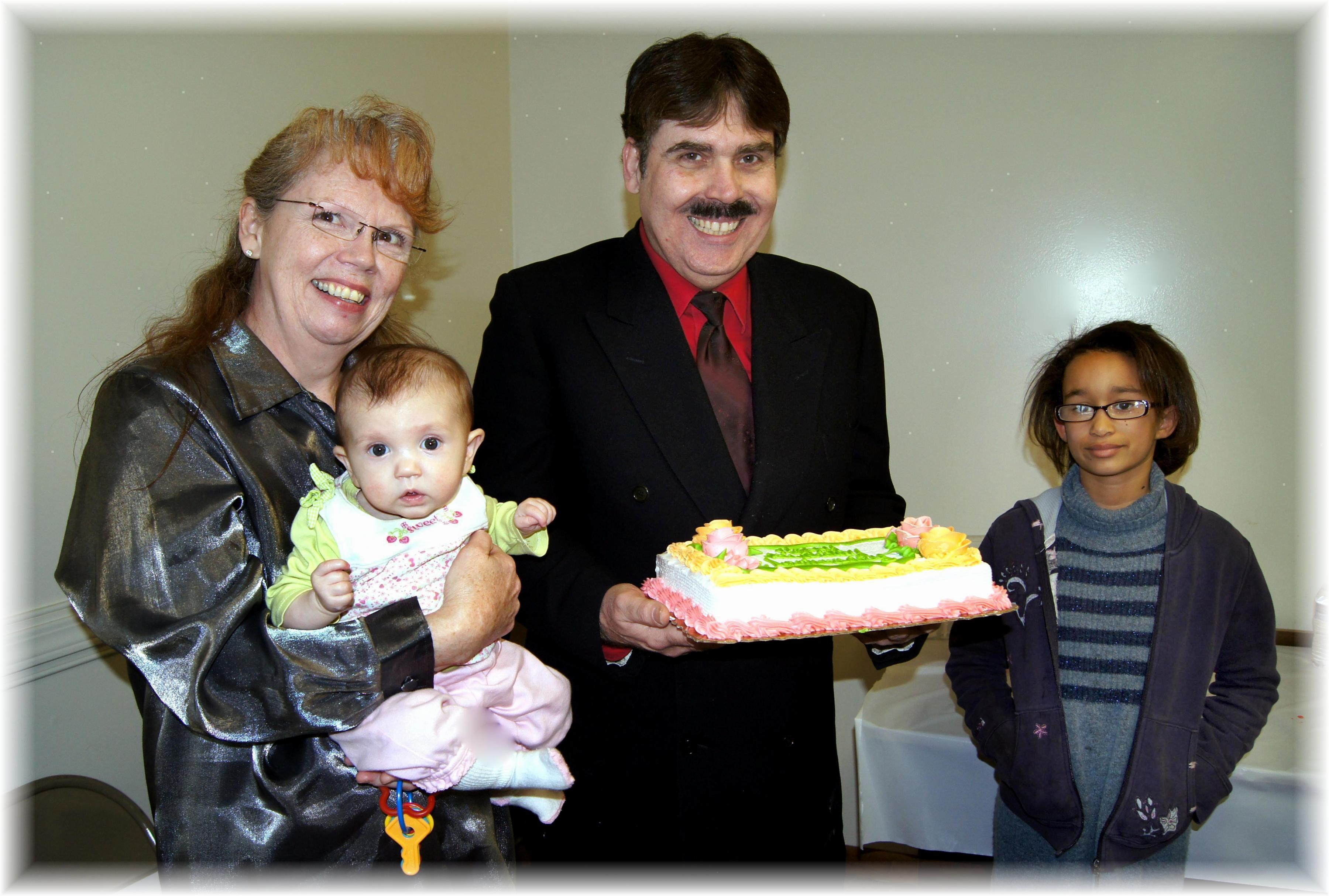 Barbara (holding Sakura),   Carlton,   SummerMarch Birthdays - 2012